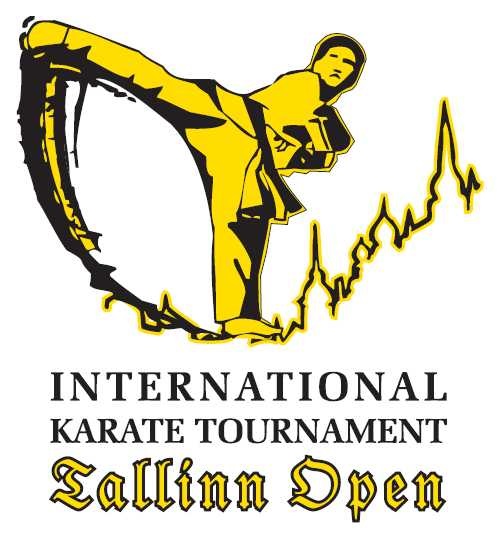 KORRALDAJA – SPORDIKLUBI TAIFU JA EESTI KARATE FÖDERATSIOONASUKOHT JA AEG - KALEVI SPORDIHALL (Juhkentali 12, Tallinn), 11.10.2014 kell 11.00SPORTLASTE EELREGISTREERIMINE – hiljemalt 08.10.2014 www.ekf.ee/eevi/, lisainfo Rando Sirak (rando@ekf.ee, 56677225)KAALUMINE – KALEVI SPORDIHALLIS, 11.10.2014 kell 08.30-10.30VÕISTLUSTE MÄÄRUSED – WKF võistlusmäärused; U10, U12, U14 – mugandatud WKF võistlusmäärused. Lohutusringis 2 kolmandat kohta. KATA – U10, U12, U14 – vaba kata, sportlased demostreerivad oma katat sama ajal, võib korrata alates 2 ringist. Kadetid,  juuniorid – WKF reeglid. KUMITE – U10, U12, U14 (1.5 min, selge vahe 6 punkti). Kadetid, juuniorid – (2 min. selge vahe 8 punkti). Kadettide kategoorias peab võistlejal olema kindlasti kehakaitse ja mask. Juunioridel peab olema kehakaitse. KINDLUSTUS – Kõikidel võistlustel osalevatel sportlastel peab olema kehtiv võistluskindlustus.OSAVÕTUMAKS – kõik kategooriad – 20 eurot,  kata+kumite – 30 eurot, võistkondlik kumite – 40 eurot.TALLINN OPEN VÕISTLUSKLASSID –KATA – poisid ja tüdrukud U10, U12, U14, kadetid ja juuniorid.KUMITE – poisid U10 (-28, +28 kg), U12 (-35, -40, +40 kg), U14 (-40, -50, +50 kg), kadetid noormehed (-52, -57, 63, +63 kg), juuniorid noormehed (-61, -68, -76, +76 kg). Tüdrukud U10 (ABS), U12 (-35, +35 kg), U14 (-45, +45 kg), kadetid neiud (-54, +54 kg), juuniorid neiud (-53, -59, +59 kg).Võistkondlik kumite mehed, 5 sportlast (U10, U12, U14, kadett, juunior).NB! Võistlustele korraldaja tasub 32-le esimesena registreeritud kohtunikule. Kõik kohtunikud saavad lõunasöögi.Korraldustoimkonna esimees  Igor Geraštšenko  +37256489780